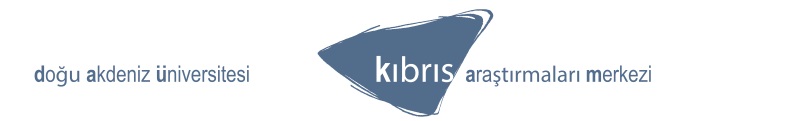 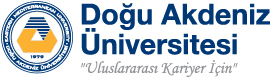 Katılım Formu(*)*Bu formu lütfen 9 Eylül 2016 tarihine nihal.sakarya@emu.edu.tr’ye iletiniz.İletişim: ** Arkadaki ilgili formu doldurmayı unutmayınız.Bildiri FormuBildiri Başlığınız: ……………………………………………………………………….................…………Bildiri Özeti  (250 kelimeyi aşmayacak uzunlukta)Özgeçmişiniz  (100 kelimeyi aşmayacak uzunlukta)İZ BIRAKMIŞ KIBRISLI TÜRKLER SEMPOZYUMU – 8		Foto Deanna, Foto Şık, Foto Atlas, Foto Ümit, Foto Kervan24-25 Kasım 2016Adınız, Soyadınız: Ünvanınız (varsa): Çalıştığınız Kurum: Adres:Telefon:Cep telefonu:Faks:Kıbrıs Araştırmaları MerkeziDoğu Akdeniz ÜniversitesiGazimağusa – KKTC Tel: (392) 630 13 27Faks: (392) 630 28 65e-posta: nihal.sakarya@emu.edu.tr                       naciye.doratli@emu.edu.tr